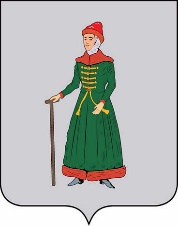 АДМИНИСТРАЦИЯСТАРИЦКОГО МУНИЦИПАЛЬНОГО ОКРУГАТВЕРСКОЙ  ОБЛАСТИПОСТАНОВЛЕНИЕ27.04.2023                                     г. Старица                                                №  499О внесении изменений в постановлениеАдминистрации Старицкого муниципального округа от 01.02.2023 №83 «О создании приемочной комиссии для приемки поставленных товаров, выполненных работ, оказанных услуг, результатов отдельного этапа исполнения контракта для муниципальных нужд Администрации Старицкого муниципального округа Тверской области» В связи с временным отсутствием членов приемочной комиссии для приемки поставленных товаров, выполненных работ, оказанных услуг, результатов отдельного этапа исполнения контракта для муниципальных нужд Администрации Старицкого муниципального округа Тверской области, связанным с предоставлением ежегодного отпуска или наличием листа временной нетрудоспособности,Администрация Старицкого муниципального округа Тверской области ПОСТАНОВЛЯЕТ:Внести в постановление Администрации Старицкого муниципального округа Тверской области от 01.02.2023 №83 «О создании приемочной комиссии для приемки поставленных товаров, выполненных работ, оказанных услуг, результатов отдельного этапа исполнения контракта для муниципальных нужд Администрации Старицкого муниципального округа Тверской области» (далее – Постановление) следующие изменения:Дополнить Постановление пунктом 1.1. следующего содержания: «1.1. В случае предоставления ежегодного отпуска или наличия листа временной нетрудоспособности членов приемочной комиссии для приемки поставленных товаров, выполненных работ, оказанных услуг, результатов отдельного этапа исполнения контракта для муниципальных нужд Администрации Старицкого муниципального округа Тверской области (далее-Комиссия) осуществляется следующая замена членов Комиссии:Контроль за исполнением настоящего постановления оставляю за собой.Настоящее постановление вступает в силу со дня подписания и подлежит размещению в информационно-телекоммуникационной сети Интернет на официальном сайте Администрации Старицкого муниципального округа Тверской области.Заместитель Главы АдминистрацииСтарицкого муниципального округа                                                                         О.Г. ЛупикКапитонова Алексея Юрьевичазаместителя Главы Администрации Старицкого муниципального округа Тверской области, председателя приемочной комиссии;Может заменять: Рыжкова Марина Анатольевназаместитель Главы Администрации Старицкого муниципального округа Тверской области, председатель приемочной комиссииКузубова Андрея Алексеевича управляющего делами Администрации Старицкого муниципального округа Тверской области, заместителя председателя приемочной комиссии;Может заменять: Рыжкова Марина Анатольевназаместитель Главы Администрации Старицкого муниципального округа Тверской области, заместитель председателя приемочной комиссииАфанасьеву Ольгу Николаевнуглавного специалиста отдела строительства и дорожного хозяйства Администрации Старицкого муниципального округа Тверской области,секретаря приемочной комиссии;Может заменять: Гашунина Юлия РомановнаВедущий специалист отдела строительства и дорожного хозяйства Администрации Старицкого муниципального округа Тверской области,секретарь приемочной комиссии;Школьникову Ларису Ивановну заведующего отделом строительства и дорожного хозяйства Администрации Старицкого муниципального округа Тверской области,члена приемочной комиссии;Может заменять: Гашунина Юлия РомановнаВедущий специалист отдела строительства и дорожного хозяйства Администрации Старицкого муниципального округа Тверской области,секретарь приемочной комиссии;Бутузову Марину Владимировнузаведующего отделом бухгалтерского учёта и отчётности Администрации Старицкого муниципального округа Тверской области,члена приемочной комиссии.Может заменять:Воронцова Ирина ВасильевнаГлавный специалист отдела бухгалтерского учёта и отчётности Администрации Старицкого муниципального округа Тверской области,член приемочной комиссии.